BUILDING BLOCK DATA Species   Paychopsis krameriana                    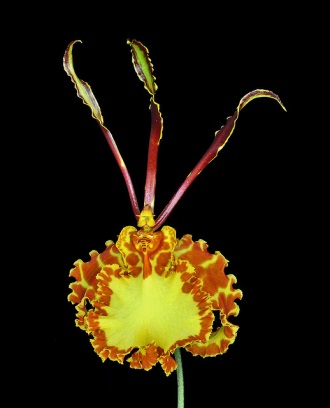 Botanical Varieties (if any):Synonyms: Oncidium krameriana, Oncidium nodosum, Oncidium papilioniformeAwards:Other awards and when given:Outstanding clones of species and reason they are considered outstanding:Hybrids: F-1Hybrids: ProgenyOutstanding progeny and reason they are considered outstanding: Psychopsis Kalihi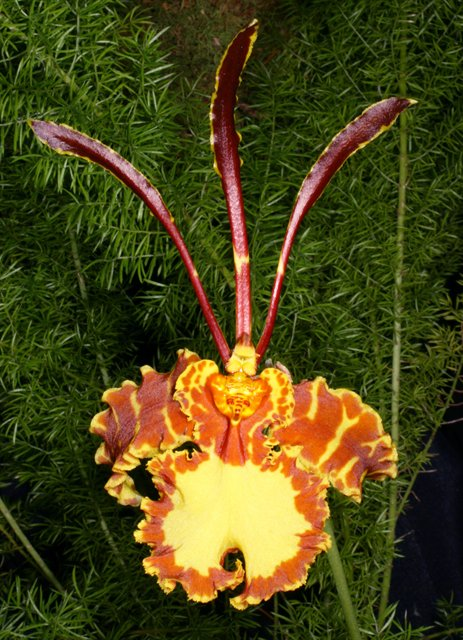 Kalihi is a cross between Psychopsis krameriana and Psychopsis papilio. Since 1945 it has been awarded 34 times and has produced 9 F-1 offspring and 11 total progeny. For a Psychopsis it is large with a natural spread of 9 cm and averages almost 4 flowers per spike.Psychopsis Mariposa ‘Woodland Swallowtail’ AM/AOS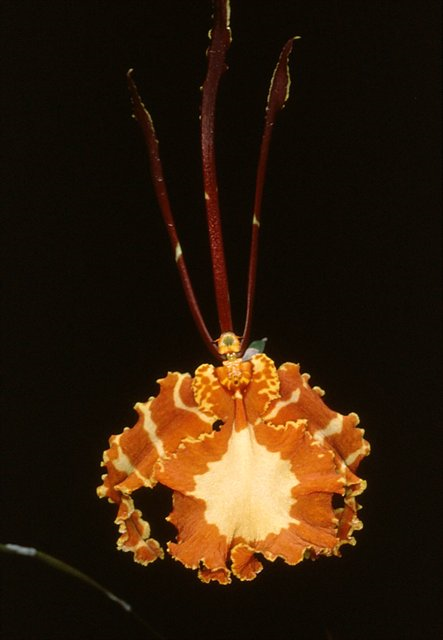 Mariposa is one of Kalihi’s offspring crossed back to Psychopsis papilio. It has been awarded 13 times. It is a larger flower with a natural spread as large as 11.1 cm. but with a much smaller flower count of 1 per spike. It has only 1 offspring.OriginHCCAMFCCCCACCMCHMTotal37013015Years1971-19871966-198419931961-1990Before 19401940-491950-591960-691970-791980-891990-99After 1999121224Before 19401940-491950-591960-691970-791980-891990-99After 1999123755